1998-2013 ARASINDASBS SINAVININ İLK ÜNİTESİ VE KALDIRMA KUVVETİ İLE İLGİLİ ÇIKMIŞ SORULAR VE CEVAP ANAHTARI(78 SORU)www.fenokulu.netHazırlayan: Mücahit Özmen1.2.3.4.5.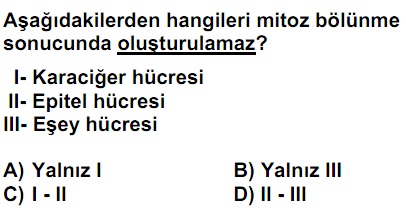 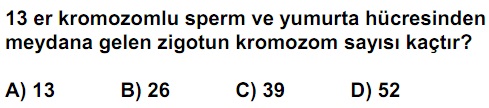 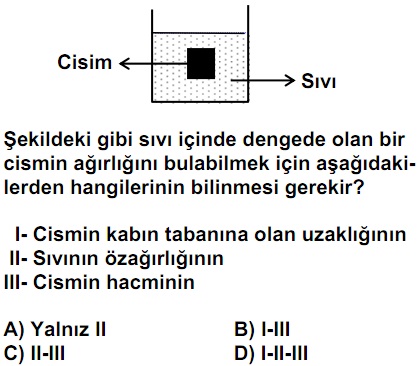 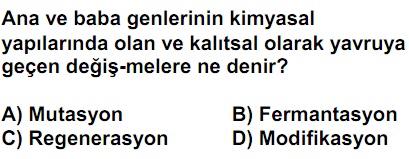 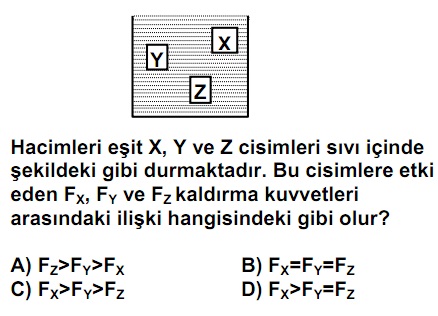 6.7.8.9.10.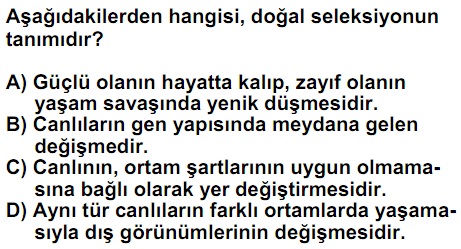 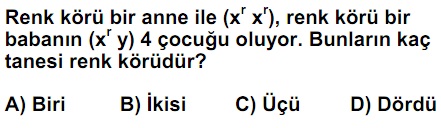 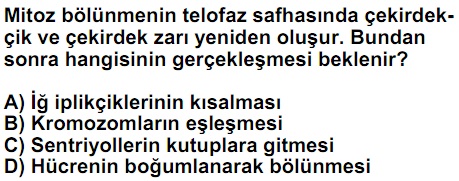 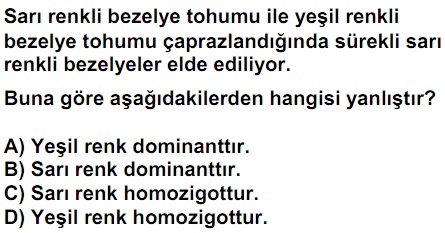 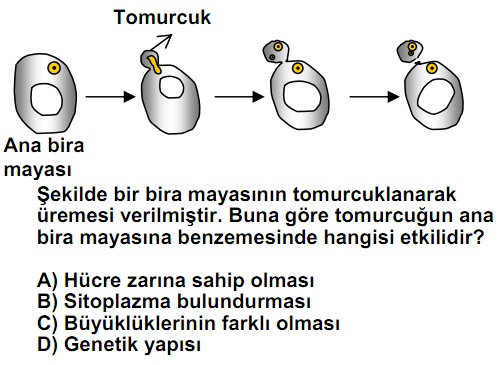 11.12.13.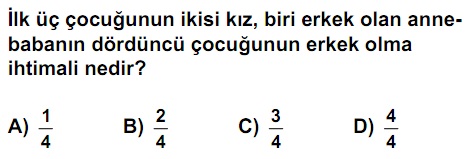 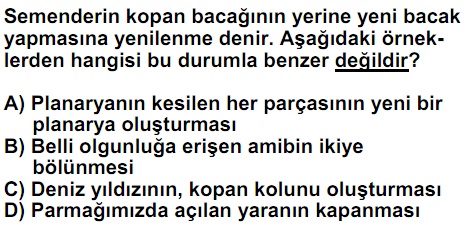 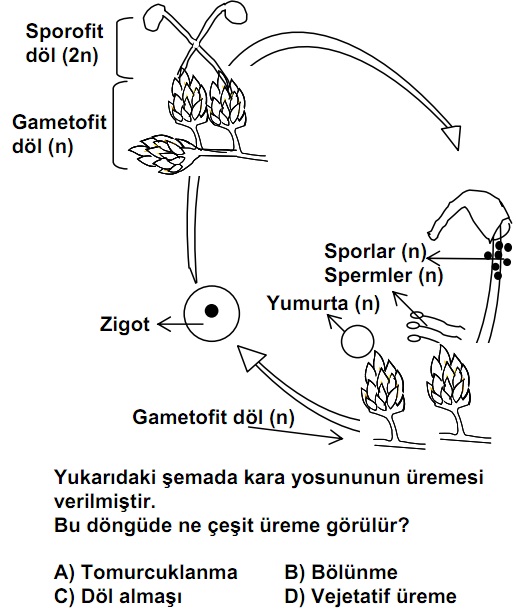 14.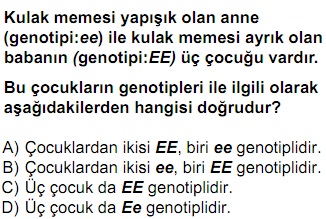 15.16.17.18.19.20.21.22.23.24.25.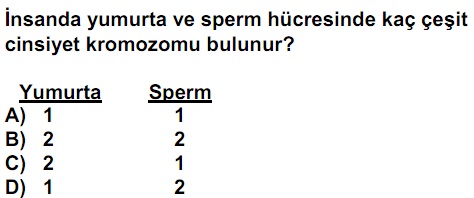 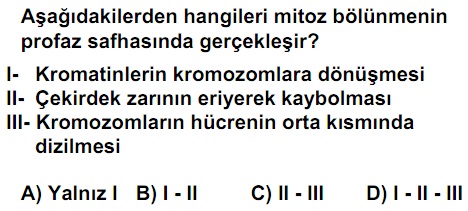 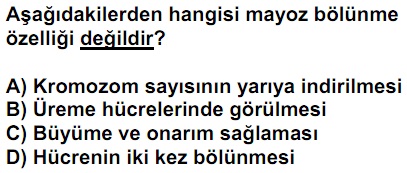 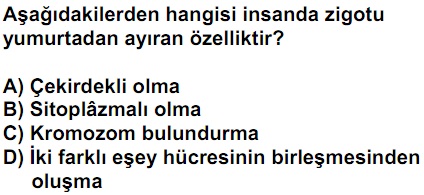 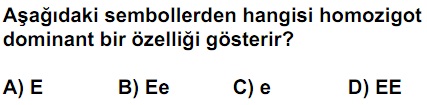 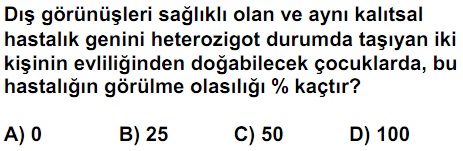 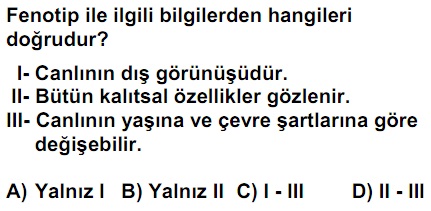 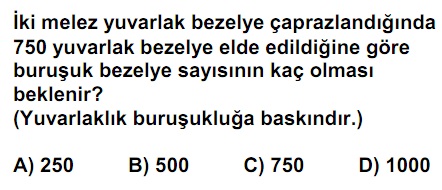 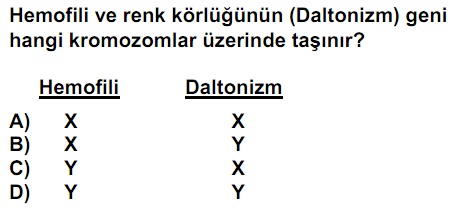 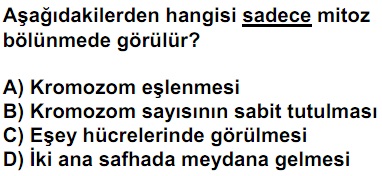 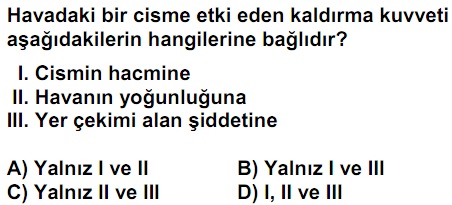 26.27.28.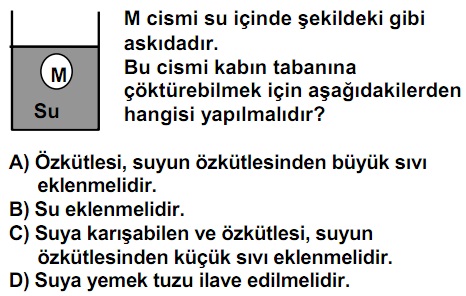 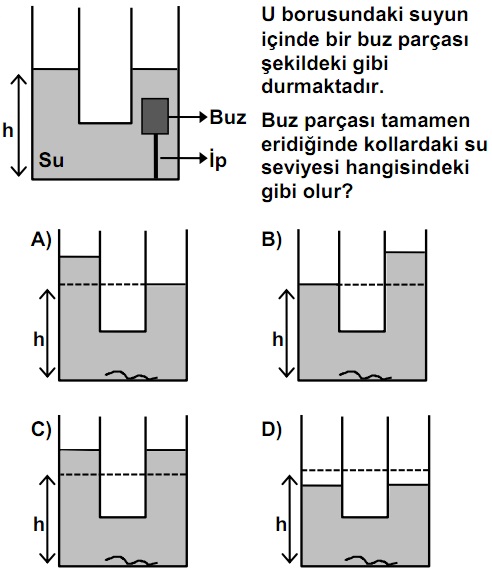 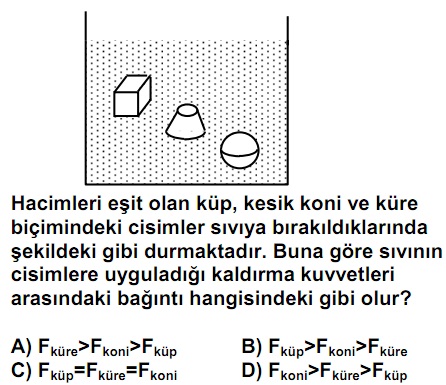 29.30.31.32.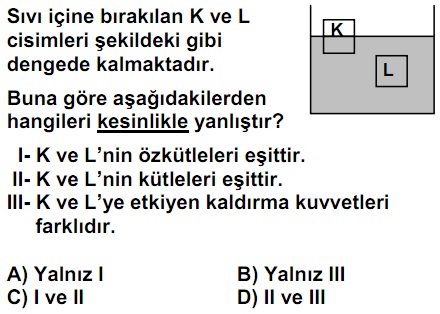 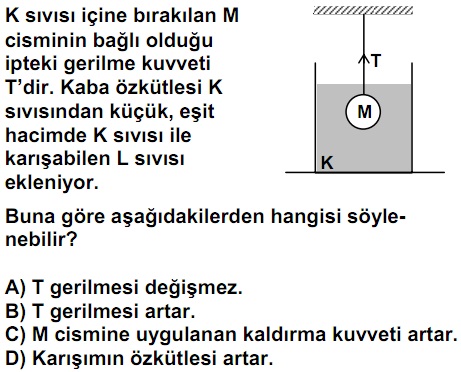 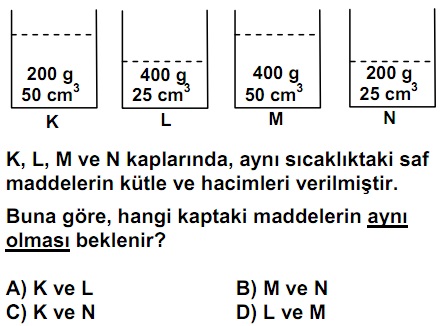 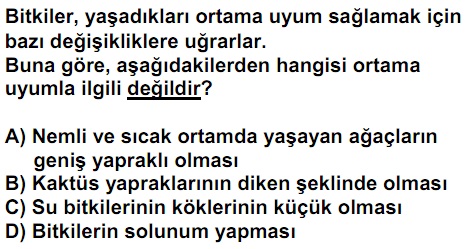 33.34.35.36.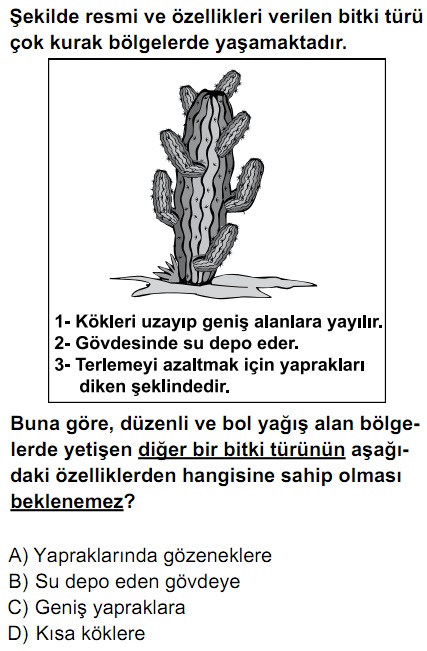 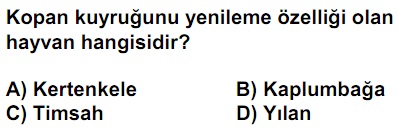 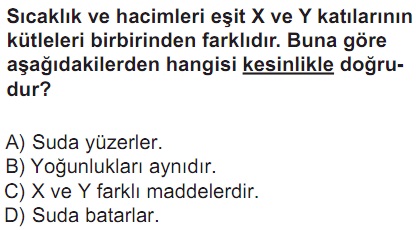 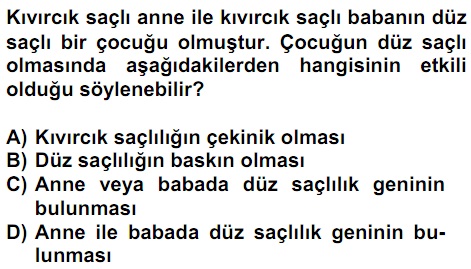 37.38.39.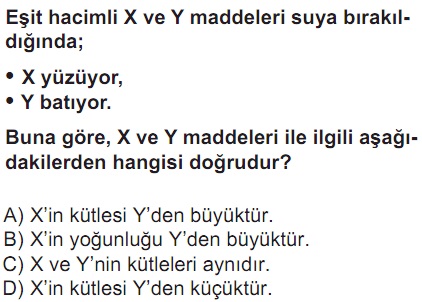 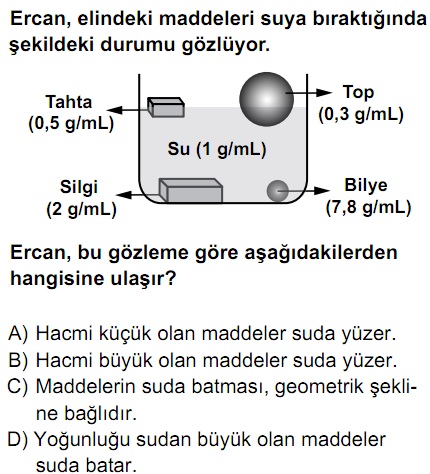 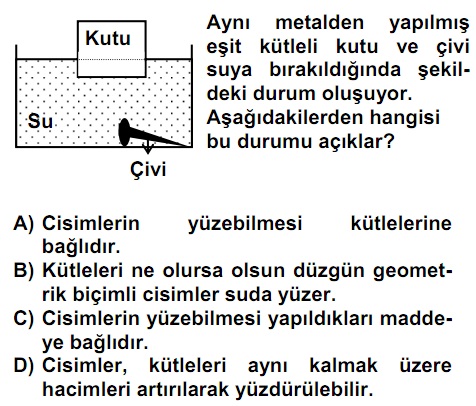 40.41.42.43.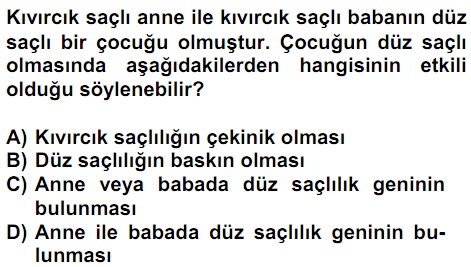 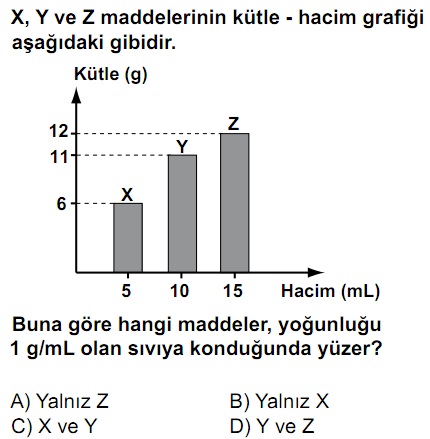 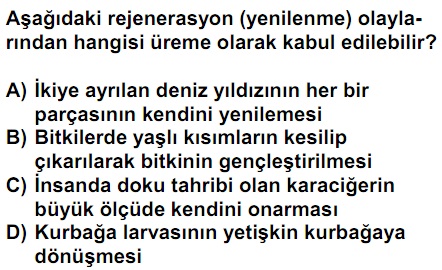 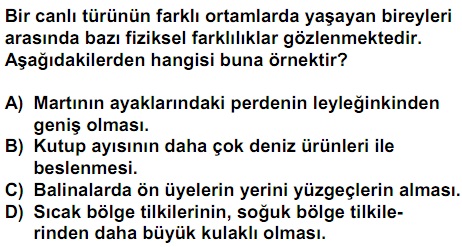 44.45.46.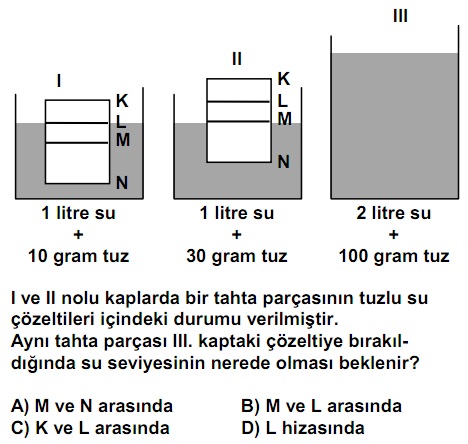 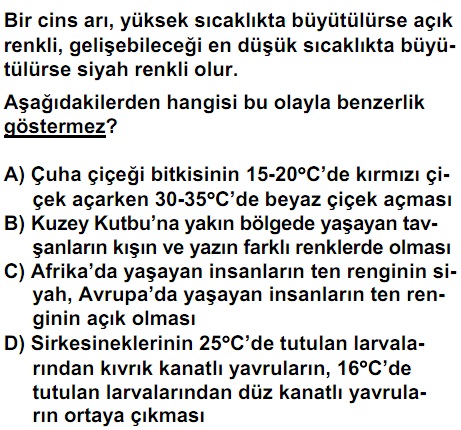 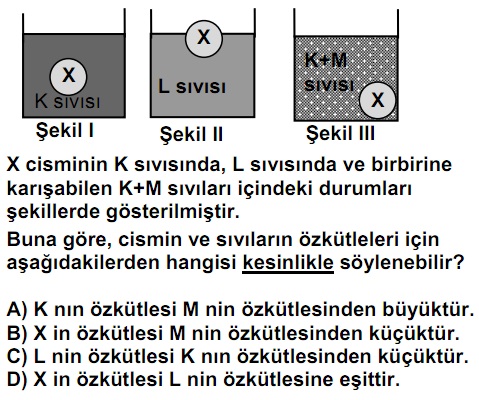 47.48.49.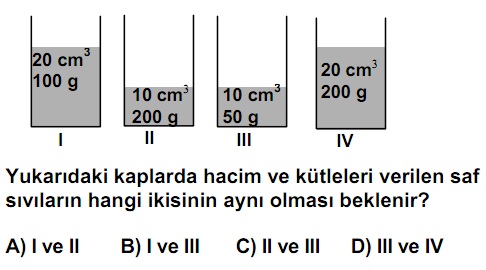 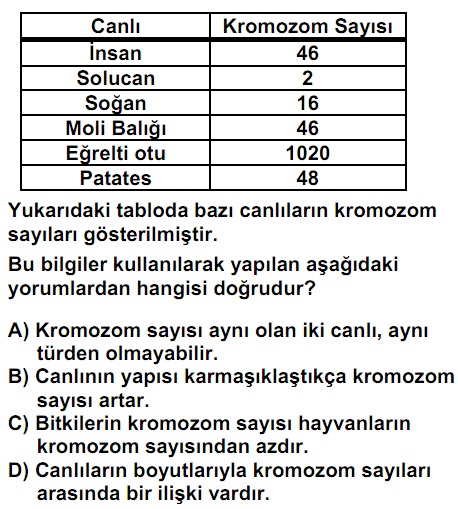 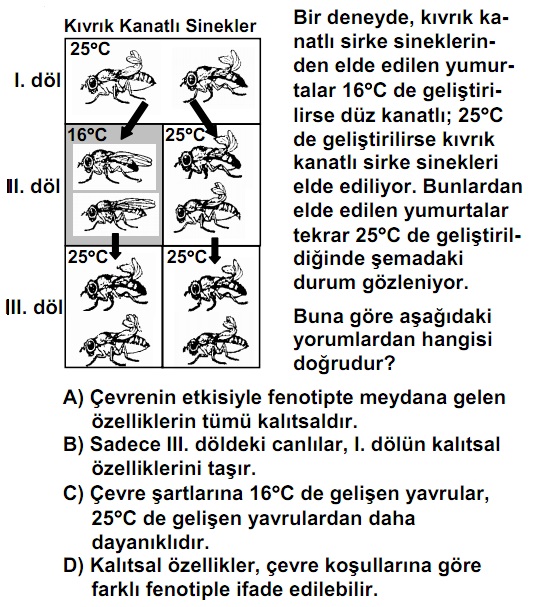 50.51.52.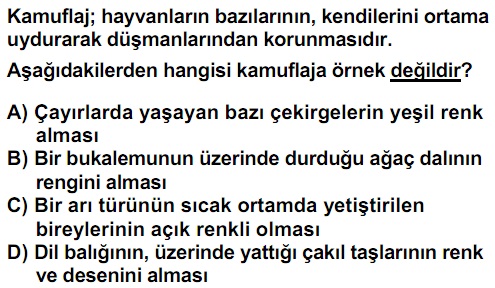 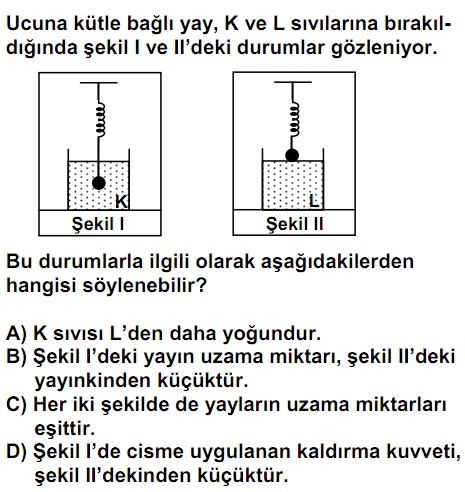 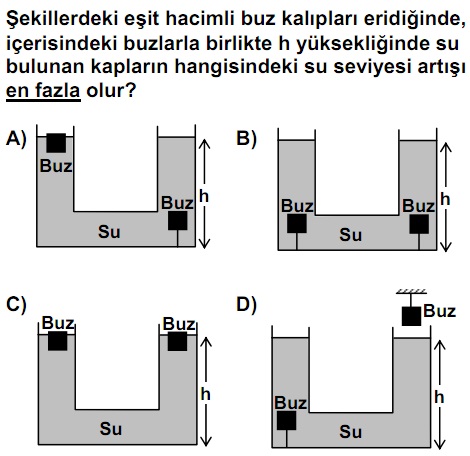 53.54.5555.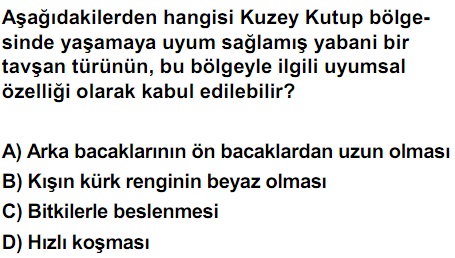 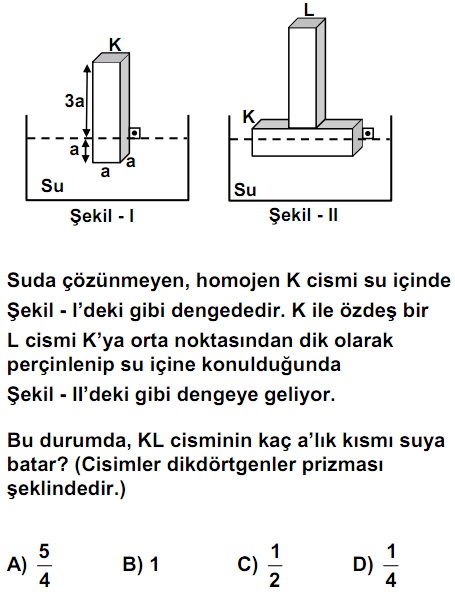 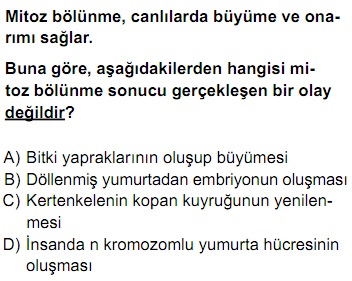 55.56.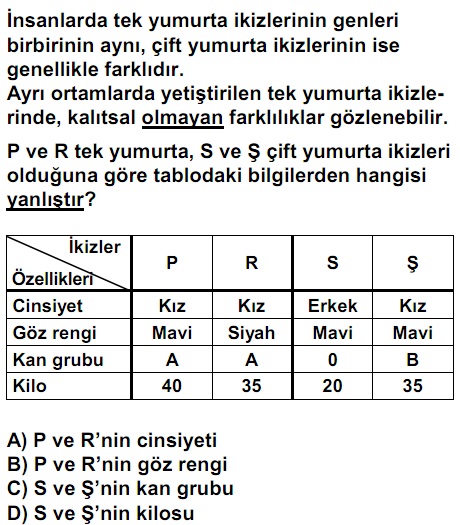 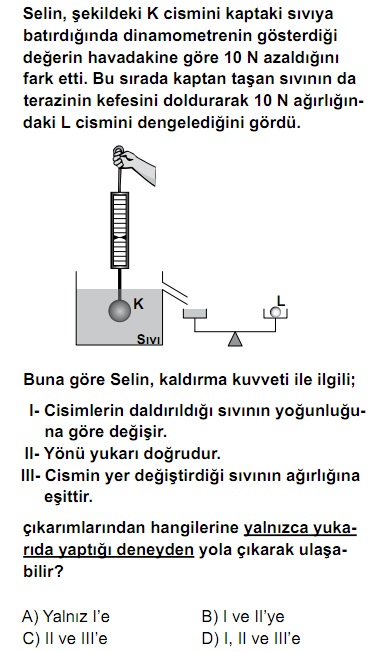 57.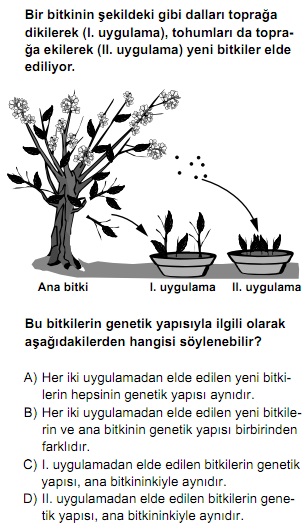 59.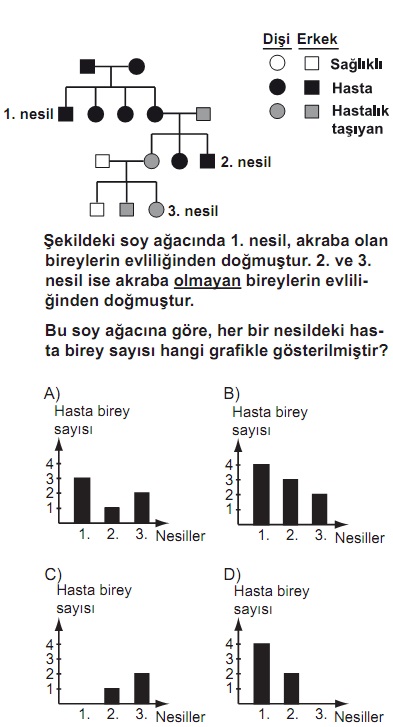 60.61.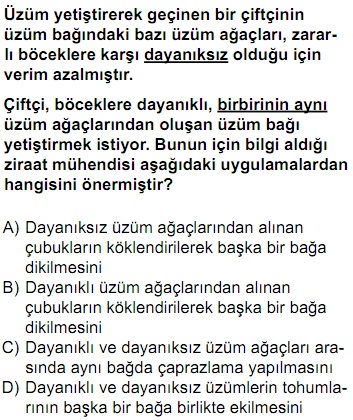 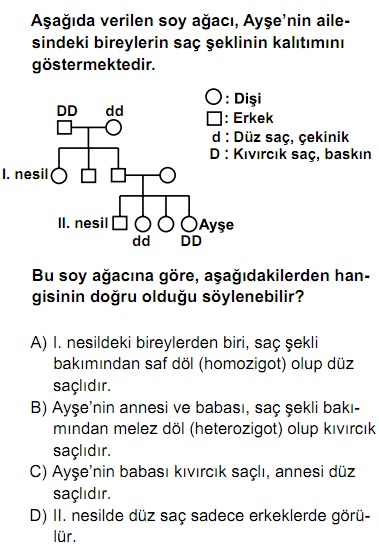 62.63.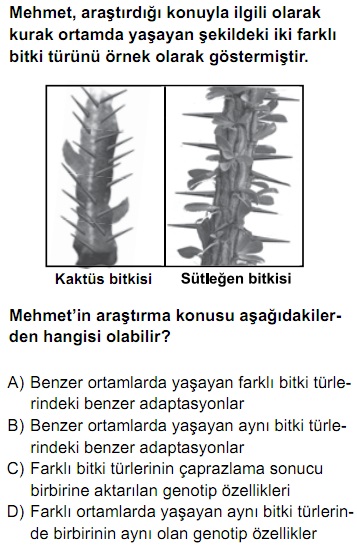 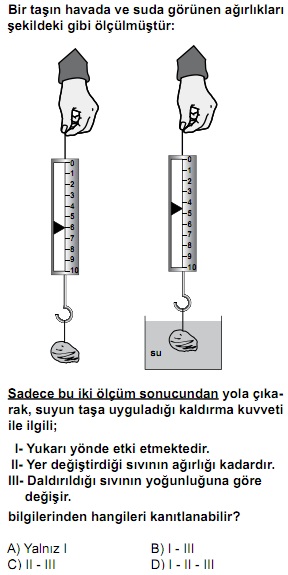 64.65.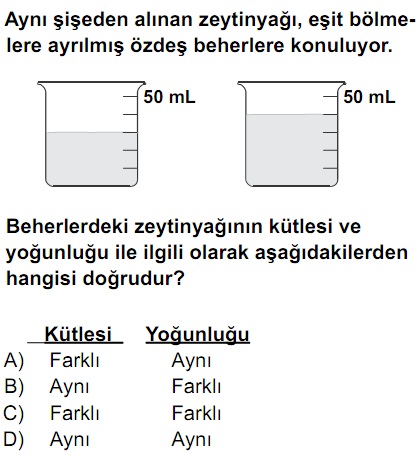 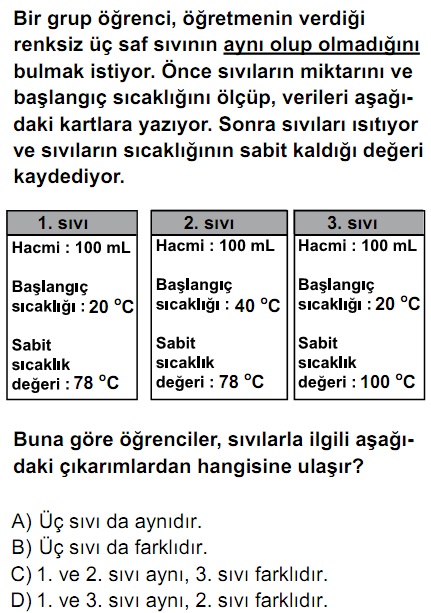 66.67.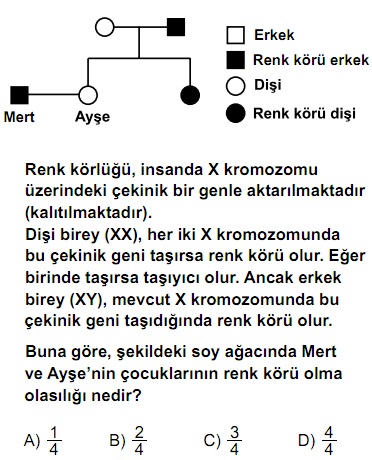 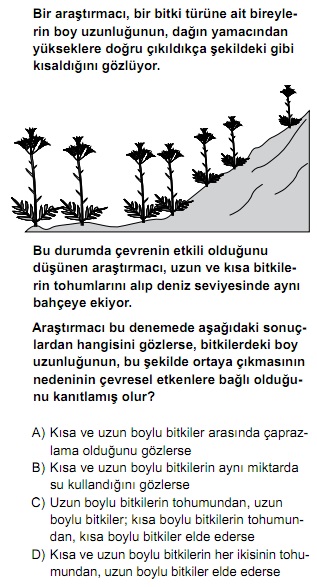 68.69.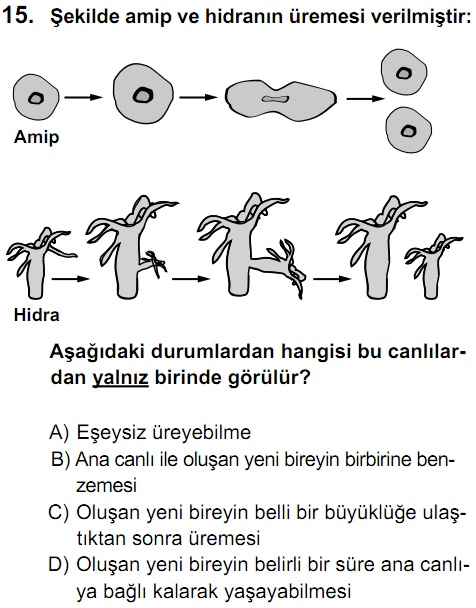 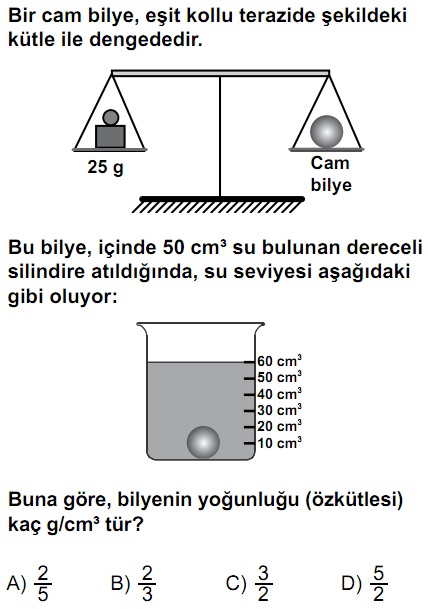 70.71.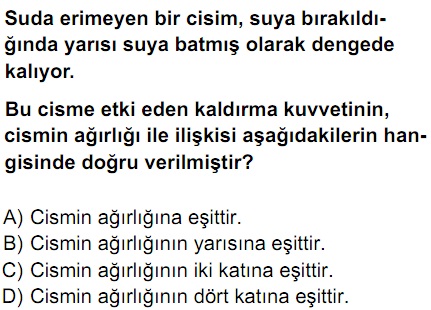 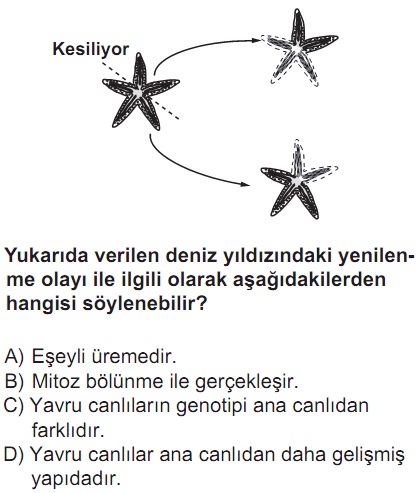 72.73.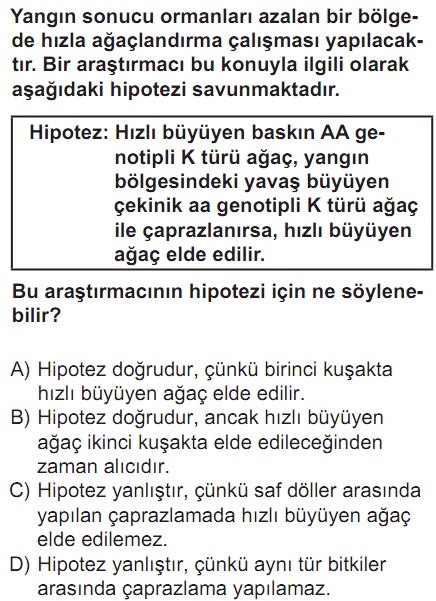 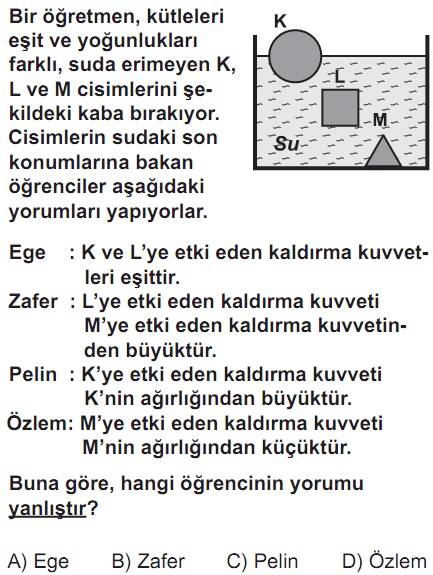 74.75.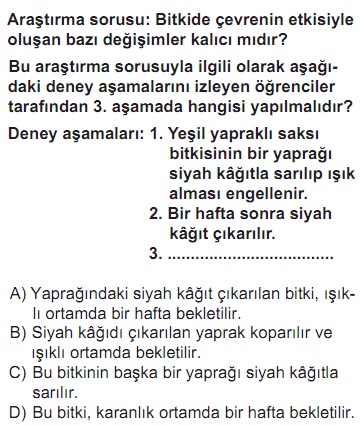 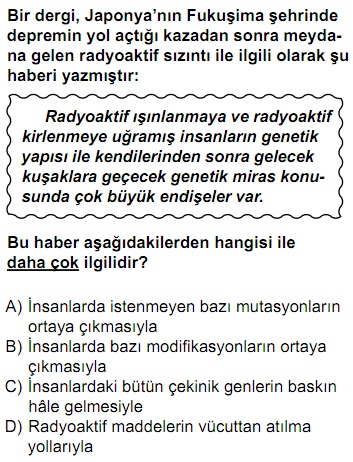 76. 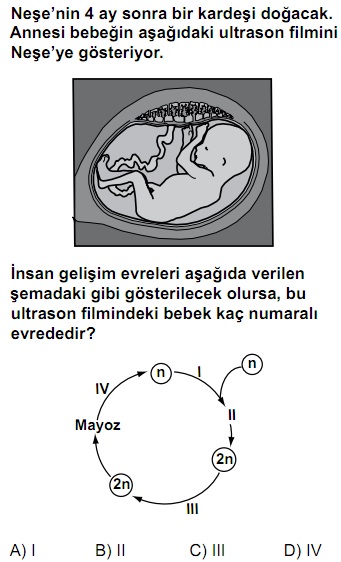 Bu sınavın Word haline http://goo.gl/3ozlz7  adresinden ulaşabilirsin.   77.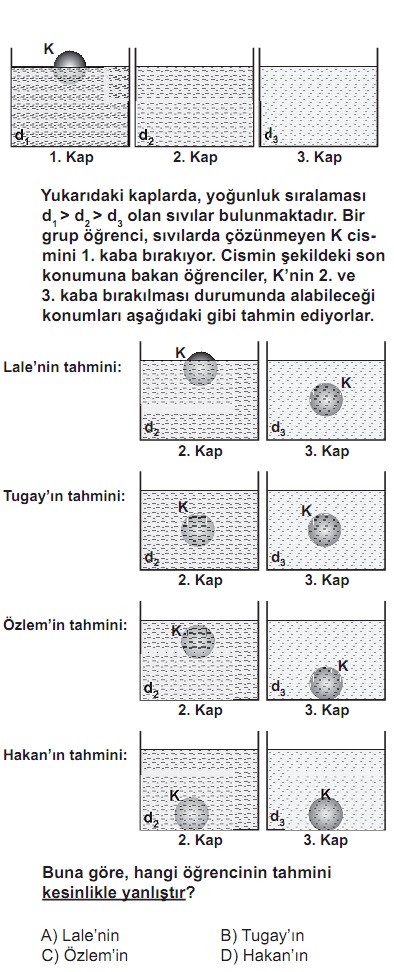 TÜM SORULAR CEVAP ANAHTARI1.B		2.B3.C4.A5.B6.A7.D8.D9.A10.D11.B12.B13.C14.D15.D16.B17.C18.D19.D20.B21.C22.A23.A24.B25.D26.C27.D28.C29.A30.B31.B32.D33.B34.A35.C36.D37.D38.D39.D40.D41.A42.A43.D44.A45.C46.A47.B48.A49.D50.C51.C52.D53.B54.C55.DYANLIŞLIKLA İKİ TANE 55. SORU YAZILDI.55.B(İKİZ SORUSU)56.C57.C59.C60.B61.B62.A63.A64.A65.C66.B67.D68.D69.D70.A71.B72.A73.C74.A75.A76.D77.B